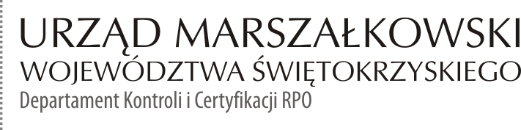 KC-I.432.413.1.2022							     Kielce, dn. 13.09.2022 r.Gmina Złotaul. Sienkiewicza 7928-4425 ZłotaINFORMACJA POKONTROLNA NR KC-I.432.413.1.2022/MC-1z kontroli realizacji projektu nr RPSW.03.03.00-26-0043/20 pn. „Poprawa efektywności energetycznej w budynkach użyteczności publicznej  położonych na terenie Gminy Złota”, realizowanego w ramach Działania 3.3 „Poprawa efektywności energetycznej w sektorze publicznym i mieszkaniowym”, 3 Osi priorytetowej „Efektywna i zielona energia” Regionalnego Programu Operacyjnego Województwa Świętokrzyskiego na lata 2014 - 2020, polegającej na weryfikacji dokumentów w zakresie prawidłowości przeprowadzenia właściwych procedur dotyczących udzielania zamówień publicznych, przeprowadzonej na dokumentach w siedzibie Instytucji Zarządzającej Regionalnym Programem Operacyjnym Województwa Świętokrzyskiego na lata 2014 – 2020 w dniach od 01.08.2022 r. do 05.08.2022 roku oraz na dostarczonej do dnia 09.09.2022r. dokumentacji. I. INFORMACJE OGÓLNE:1.	Nazwa i adres badanego Beneficjenta: 	Gmina Złota            ul. Sienkiewicza 79           28-4425 Złota2.	Status prawny Beneficjenta:	Wspólnota samorządowa II. PODSTAWA PRAWNA KONTROLI:Niniejszą kontrolę przeprowadzono na podstawie art. 23 ust. 1 w związku z art. 22 ust. 4 ustawy z dnia 11 lipca 2014 r. o zasadach realizacji programów w zakresie polityki spójności finansowanych w perspektywie finansowej 2014 - 2020 (Dz.U. z 2020 r., poz. 818 j.t. z późn. zm.).III. OBSZAR I CEL KONTROLI:1. Cel kontroli stanowi weryfikacja dokumentów w zakresie prawidłowości przeprowadzenia przez Beneficjenta właściwych procedur dotyczących udzielania zamówień publicznych 
w ramach realizacji projektu nr RPSW.03.03.00-26-0043/20.2.Weryfikacja obejmuje dokumenty dotyczące udzielania zamówień publicznych związanych z wydatkami przedstawionymi przez Beneficjenta we wniosku o płatność nr RPSW.03.03.00
-26-0043/20-005.3. Kontrola przeprowadzona została przez Zespół Kontrolny złożony z pracowników Departamentu Kontroli i Certyfikacji RPO Urzędu Marszałkowskiego Województwa Świętokrzyskiego z siedzibą w Kielcach, w składzie:- Pani Monika Cebulska – Główny specjalista (kierownik Zespołu Kontrolnego),- Pan Marek Bartkiewicz – Główny specjalista (członek Zespołu Kontrolnego).IV. USTALENIA SZCZEGÓŁOWE:W wyniku dokonanej w dniach od 01.08.2022 r. do 05.08.2022 roku weryfikacji dokumentów dotyczących zamówień udzielonych w ramach projektu nr RPSW.03.03.00-26-0065/17, przesłanych do Instytucji Zarządzającej Regionalnym Programem Operacyjnym Województwa Świętokrzyskiego na lata 2014 – 2020 przez Beneficjenta za pośrednictwem Centralnego systemu teleinformatycznego SL2014 oraz przesłanych dodatkowo do dnia 09.09.2022 r., Zespół Kontrolny ustalił, co następuje:Beneficjent przeprowadził postępowanie o udzielenie zamówienia publicznego na podstawie art. 275 pkt. 1 ustawy Pzp z dnia 11 września 2019 (Dz. U. 2021, poz. 1129 ze zm.) – zwaną dalej ustawą Pzp, którego przedmiotem była realizacja robót budowlanych związanych 
z projektem pn.: „Poprawa efektywności energetycznej budynków użyteczności publicznej położonych na terenie Gminy Złota”. Przedmiotem zamówienia jest inwestycja realizowana 
w systemie „zaprojektuj – wybuduj”, która zakłada opracowanie dokumentacji projektowej oraz wykonanie termomodernizacji budynków użyteczności publicznej na terenie Gminy Złota, w ramach czterech zadań inwestycyjnych, niżej wymienionych: Zadanie nr 1 - dokumentacja projektowa oraz termomodernizacja budynku biurowego - ul. Parkowa 17, 28-425 Złota, oraz Zespołu Placówek Oświatowych– ul. Parkowa 4, 28-425 Złota, Zadanie nr 2: dokumentacji projektowa oraz termomodernizacja budynku Domu Ludowego w Chroberzu, ul. Chrobrego 16, 28-425 Złota,Zadanie nr 3: dokumentacja projektowa oraz termomodernizacja Budynku świetlicy 
- Miernów 86, 28-425 Złota,Zadanie nr 4: dokumentacja projektowa oraz termomodernizacja Budynku świetlicy 
- Stawiszyce 49, 28-425 Złota.Przedmiotowe postępowanie zostało wszczęte w dniu 22.12.2021 r. poprzez publikację ogłoszenia o zamówieniu w Biuletynie Zamówień Publicznych pod numerem 2021/BZP 00327285/01. W odpowiedzi na opublikowane ogłoszenie o zamówieniu wpłynęło: Na Zadanie nr 1 - trzy oferty, w tym jedna oferta odrzucona na podstawie art. 226 
ust. 1 pkt 14 ustawy Pzp; Na Zadanie nr 2 - cztery oferty;Na Zadanie nr 3 - cztery oferty;Na Zadanie nr 4 - trzy oferty.Efektem rozstrzygnięcia postępowania o udzielenie zamówienia publicznego było podpisanie niżej wymienionych umów: dla Zadania 2 w dniu 21.02.2022 r.: umowy nr: 14/2022  r. z firmą: EXPERTUS AE Sp. z o.o., ul. Wesoła 51, 25-363 Kielce,  na kwotę brutto: 301 749,11 zł. Przedmiot umowy jest w trakcie realizacji, termin zakończenia 10 miesięcy tj. do dnia 21.12.2022r. dla Zadania 3 w dniu 21.02.2022 r.: umowy nr: 15/2022  r. z firmą: EXPERTUS AE Sp. z o.o., ul. Wesoła 51, 25-363 Kielce,  na kwotę brutto: 128 484,52 zł. Przedmiot umowy jest w trakcie realizacji, termin zakończenia 10 miesięcy tj. do dnia 21.12.2022r. dla Zadania nr 4 w dniu 22.02.2022 r.: umowy nr: 16/2022 r. z firmą: Zakład Remontowo – Budowlany, Jarosław Olesiński, 28-100 Busko -Zdrój, na kwotę brutto: 258 300,00,00 zł. Przedmiot umowy jest w trakcie realizacji, termin zakończenia 
10 miesięcy tj. do dnia 22.12.2022r.dla Zadania nr 1 w dniu 22.02.2022 r.: umowy nr: 17/2022 r. z firmą: Zakład Remontowo – Budowlany, Andrzej Olesiński, Wolica 33, 28-100 Busko -Zdrój, na kwotę brutto: 2 665 000,00 zł. Przedmiot umowy jest w trakcie realizacji, termin zakończenia 10 miesięcy tj. do dnia 22.12.2022r.W wyniku weryfikacji przedmiotowego zamówienia nie stwierdzono nieprawidłowości. Lista sprawdzająca oraz skany dokumentów dotyczące w/w zamówienia stanowią dowód 
nr 1 do niniejszej Informacji Pokontrolnej.V. REKOMENDACJE I ZALECENIA POKONTROLNE:Instytucja Zarządzająca RPOWŚ na lata 2014 – 2020 odstąpiła od sformułowania zaleceń pokontrolnych.Niniejsza Informacja Pokontrolna zawiera 4 strony oraz 1 dowód, który dostępny jest do wglądu w siedzibie Departamentu Kontroli i Certyfikacji RPO, ul. Witosa 86, 25 – 561 Kielce.Dokument sporządzono w dwóch jednobrzmiących egzemplarzach, z których jeden zostaje przekazany Beneficjentowi. Drugi egzemplarz oznaczony terminem „do zwrotu” należy odesłać na podany powyżej adres w terminie 14 dni od dnia otrzymania Informacji Pokontrolnej.Jednocześnie informuje się, iż w ciągu 14 dni od dnia otrzymania Informacji Pokontrolnej Beneficjent może zgłaszać do Instytucji Zarządzającej pisemne zastrzeżenia, co do ustaleń w niej zawartych. Zastrzeżenia przekazane po upływie wyznaczonego terminu nie będą uwzględnione.Kierownik Jednostki Kontrolowanej może odmówić podpisania Informacji Pokontrolnej informując na piśmie Instytucję Zarządzającą o przyczynach takiej decyzji.Kontrolujący:   IMIĘ I NAZWISKO: Monika Cebulska  ………………………….…………..IMIĘ I NAZWISKO: Marek Bartkiewicz …………..…………………………								 Kontrolowany/a:                                                                                                     .…………………………………